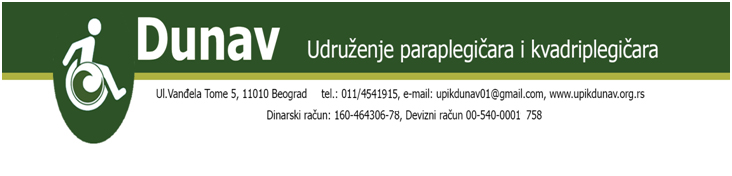 ANTIKORUPCIJSKI KODEKSUvodne napomeneČlan 1.Ovim  Antikorupcijskim  Kodeksom  (u  daljem  tekstu:  Pravila)  Udruženje paraplegičara i kvadriplegičara „Dunav“ (u  daljem  tekstu:  Udruženje) želi da osigura da će u toku rada na projektu „ Mogu, hoću, znam“ Poboljšanje mentalnog i fizičkog zdravlja osoba sa invaliditetom kroz kulturu umetnost i sport za period april 2020- mart 2021. (u daljem tekstu: projekat) zaposlena i angažovana lica (u daljem tekstu zaposleni) postupati i ponašati se prema najvišim standardima integriteta. Obim primeneČlan 2.Ova Pravila se odnose na sve zaposlene na projektu, kao i na sva treća lica koja su na bilo koji drugi način uključena u poslovanje Udruženja a vezano za projekat. Svrha i cilj PravilaČlan 3.Udruženje  je organizacija koja je kroz svoje poslovanje tokom godina izgradilo integritet koji želi da zadrži i u budućnosti. Iz tog razloga je vitalna borba protiv i sprečavanje korupcije u svim njegovim  aspektima. Ova Pravila se oslanjaju na Krivičnu konvenciju Evropskog Saveta o korupciji iz 1999. godine i ostale međunarodne i antikurupcijske propise Srbije kao i na Poslovni kodeks projekta. Pojam korupcijeČlan 4.Pojam  korupcije  se  u  praksi  izjednačava  sa  pojmom  mito  i  definiše  se  kao  zloupotreba  vlasti  ili položaja od strane nekoga u svoje privatne svrhe.  Najčešći  oblik  korupcije  je  podmićivanje  koje podrazumeva davanje ili primanje novca, poklona ili drugih koristi kao podsticaja da se uradi nešto što je nepošteno, nezakonito ili može biti smatrano kršenjem pravila poslovanja. Zakoni o borbi protiv korupcije  izričito  zabranjuju  takva  ponašanja  kako  prema  državnim službenicima tako i prema privatnim licima sa predviđenim kaznama za počinioce takvih dela. Pojam Državnih službenikaČlan 5.Državnim službenicima se smatraju sledeća lica: -zaposleni u Vladi, Ministarstvima, državnim agencijama i povezanim organizacijama -zaposleni u međunarodnim javnim organizacijama i sva lica koja deluju u ime takvih organizacija, -zaposleni u organizacijama koje su u delimičnom državnom vlasništvu i javno-privatnim partnerstvima, -članovi političkih organizacija i partija, -članovi  porodica  navedenih  lica  koji  se  u  praksi  često  mogu  koristiti  kao  posrednici  u  koruptivnim aktivnostima državnih službenika. Privatno-privatna korupcijaČlan 6.Privatno-privatni korupcijski akti su oni koji ne uključuju državne službenike. Iako se međunarodna akta ne bave posebno ovim vidom korupcije već su ograničeni na korupciju u državnim službama, ovaj vid korupcije je čest u praksi i takođe strogo zabranjen. Privatna korupcija predstavlja krivično delo u mnogim zemljama, kao što su zemlje koje su ratifikovale Krivičnopravnu Konvenciju o korupciji Saveta Evrope. Javne nabavke i tenderske procedureČlan 7.Prilikom  nabavke  određenih  dobara,  usluga  ili  radova  potrebno  je preduzeti sve mere kako ne bi došlo do korupcije u planiranju, postupku ili tokom izvršenja ugovora, kako bi se eventualna korupcija blagovremeno otkrila i kako bi se otklonile štetne posledice i eventualni počinioci bili sankcionosani. Na postupke javnih nabavki će se primenjivati i odredbe Pravila o javnim nabavkama koja sadrže specificirana uputstva za sve vrste postupaka. Zaposleni na projektuČlan 8.Integritet zaposlenih na projektu mora biti očuvan primenom sledećih principa: -prilikom angažovanja zaposlenih na projektu obavezno je voditi računa o njihovom integritetu,  -prilikom konkurisanja za angažovanje na projektu kandidati će popunjavati formular kao vid dopune CV-a  u kojima će dati poverljive lične informacije koje će se koristiti isključivo za internu upotrebu, -zaposleni na projektu su u obavezi da se upoznaju sa procedurama i pravilima koja važe na projektu. Zabrana podmićivanjaČlan 9.Zaposleni ili član njegove porodice ne sme nuditi, davati, stavljati u izgled, obećavati ili prihvatiti novac, stvar, pravo, uslugu, poklon veće vrednosti ili mogućnost uticaja od drugog lica koje je u poslovnom odnosu sa Udruženjem. Poklonom veće vrednosti smatra se novac, stvar, pravo ili usluga kao i svaka druga korist dobijena ili izvršena bez plaćanja odgovarajuće novčane naknade, uz naknadu po znatno nižoj ceni od tržišne ili bez odgovarajuće protivčinidbe, a čija vrednost prelazi jednu polovinu iznosa prosečne mesečne neto zarade u Republici Srbiji. Dozvoljeno je prihvatanje i davanje poklona manje vrednosti, osim ako prihvatanje takvog poklona ne  predstavlja  uslov  za  zaključenje  posla  ili  dovodi  poklonodavca  u  povoljniji  položaj  u  odnosu  na konkurente. Prihvatanje poziva na ručak ili kog sličnog poziva koji je deo opšteprihvaćene poslovne prakse i za koji se smatra da ne može uticati na donošenje odluke, dozvoljeno je kao izraz ispoljavanja učtivosti prema poslovnim partnerima. Politički doprinosiČlan 10.Udruženje u svom poslovanju nastupa kao politički neutralna organizacija pa je zabranjeno davati priloge političkim strankama ili političarima kao i licima usko povezanim sa njima.  RevizijaČlan 11.Udruženje u toku ili po okončanju  projekta ima pravo da sprovede postupke revizije kao vid kontrole kako bi se osigurala usklađenost sa antikorupcijskim propisima. Obaveza prijavljivanja korupcijeČlan 12.Svi zaposleni na projektu su u obavezi da ukoliko postoji sumnja da neko od zaposlenih ima bilo kakve veze sa koruptivnim aktivnostima to prijavi rukovodiocu projekta koji će na to reagovati u skladu sa zakonskim propisima kako bi takvi slučajevi bili sankcionisani. Vođenje antikorupcijske evidencijeČlan 13.U slučaju otkrivanja koruptivnih radnji rukovodilac projekta će sačiniti službenu belešku u kojoj će navesti sve podatke koji mogu biti od značaja (ime lica, vrsta radnje, način prikupljanja dokaza i dr.). Opšta uputstvaČlan 14.Obzirom da ova Pravila ne mogu predvideti svaki vid korupcije, zaposlenima se ostavlja mogućnost da skrenu rukovodiocu projekta pažnju na potencijalna koruptivna ponašanja., ukoliko procene da za to ima osnova.                                                                                                                                       Predsednik UPIK „Dunav“                                                                                                                                             Dejan Ćirković